Рекомендуемое содержание и примерная структура презентации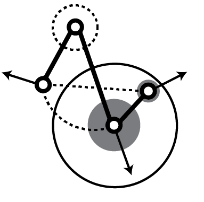 Презентация должна содержать сведения, необходимые для корректной экспертной оценки материала по критериям КМС-2022. Дизайн презентации участники выбирают самостоятельно. Объем презентации – не более 20 страниц.СюжетСодержаниеКоличество страниц1. Общие сведения о муниципальном образовании и системе стратегического планированияНазвание муниципального образования, численность населения (на 01.01.2022; на 01.01.2010; на 01.01.2000).1 1. Общие сведения о муниципальном образовании и системе стратегического планированияСведения о системе стратегического планирования муниципального образования:– структуры стратегического планирования, их состав и функции;– подразделение, ответственное за стратегическое планирование; – общая схема разработки и реализации стратегий.1 1. Общие сведения о муниципальном образовании и системе стратегического планированияПеречень всех стратегий социально-экономического развития муниципального образования, начиная от действующей, в обратном хронологическом порядке (название, годы действия).Отметить, какая именно стратегия выносится на конкурс1 1. Общие сведения о муниципальном образовании и системе стратегического планированияОписание стратегий (главная цель, приоритеты и основные направления, крупные (флагманские) проекты, итоги (ход) реализации)По 1 на каждую стратегию1. Общие сведения о муниципальном образовании и системе стратегического планированияСтратегия, выносимая на конкурс1-32. Флагманские проектыПеречень флагманских проектов, выносимых на конкурс (не более трех)Отметить, если проект был сформирован и реализуется в рамках нескольких стратегий 1 2. Флагманские проектыСведения о проектах:–суть проекта с указанием отрасли;– инициатор и разработчики проекта (кто автор, привлекались ли стейкхолдеры и население к разработке проекта);– сроки реализации, стадии реализации (при наличии);– финансирование проекта;– итоги/ход реализации проекта (вносились ли поправки, когда и почему; достигнутые цели; фотографии ДО и ПОСЛЕ);– предполагаемые результаты реализации проекта (если он еще не завершен).По 3-4 на каждый проект